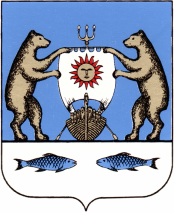 Российская ФедерацияНовгородская область Новгородский районСовет депутатовПанковского городского поселенияРЕШЕНИЕот 16.09.2022 г. № 117р.п. ПанковкаОб утверждении текста присяги Совет депутатов Панковского городского поселения РЕШИЛ:1. Утвердить прилагаемый текст присяги, приносимой Главой Панковского городского поселения.2. Признать утратившим силу решение Совет депутатов Панковского городского поселения от 17.09.2020 № 291 «Об утверждении текста присяги».И.о.Главы Панковского городского поселения			    Л.Р. Лещишина Председатель Совета депутатовПанковского городского поселения                                             Г.И. Шенягина                                                                                                                    Утвержденарешением Совета депутатов Панковского городского поселения                                                                                                 от 16.09.202 № 117Текст присягиГлавы Панковского городского поселенияВступая в должность Главы Панковского городского поселения, при осуществлении своих полномочий, клянусь:соблюдать Конституцию Российской Федерации, законы, нормативные правовые акты Российской Федерации и Новгородской области, муниципальные правовые акты, Устав Панковского городского поселения; уважать и охранять права и свободы человека и гражданина, следовать принципам законности и справедливости;добросовестно исполнять полномочия Главы Панковского городского поселения:защищать интересы населения и действовать на благо процветания Панковского городского поселения и его жителей.